INDICAÇÃO Nº 7226/2017Indica ao Poder Executivo Municipal a troca de lâmpada do poste da Rua Natal, nº 678, no bairro Cidade Nova. Excelentíssimo Senhor Prefeito Municipal, Nos termos do Art. 108 do Regimento Interno desta Casa de Leis, dirijo-me a Vossa Excelência para sugerir que, por intermédio do Setor competente, seja executada a troca de lâmpada do poste da Rua Natal, em frente ao nº 678, no bairro Cidade Nova, neste município. Justificativa:Esta vereadora foi procurada por munícipes relatando a necessidade da troca de lâmpada queimada, fato este que gera insegurança aos moradores. É importante ressaltar que próximo ao local existe uma padaria que, de acordo com o Código de Posturas municipal, pode funcionar diariamente das 5h às 22h, e este horário de funcionamento faz com que a rua iluminada seja ainda mais importante.Plenário “Dr. Tancredo Neves”, em 13 de setembro de 2017. Germina Dottori- Vereadora PV -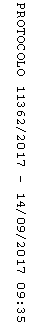 